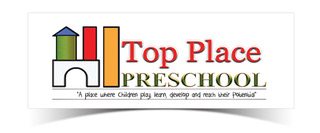 NEWSLETTER!Make Me A Garden by Sylvia Stults                                                                 Help me design my garden of life
Full of iris, crocus, and lily
With daffodils that shine so bright
Like the sun of the greater deities.

Make me a path that curves around trees
Of stepping stone, wood chip, and moss
Varying in array of colours
Causing one's mind to venture in thought.

Make me a garden so rich in hue
That the sun will fight not to set,
Where merely viewing its beauty
All differences one will forget.

Make me a garden like people of the world,
All different in culture and view,
Contributing to the person I am
Without your prejudicial few.

A garden of only one colour, it seems
Would be dull and so very alone.
I want my garden of life to be filled
With every colour known.
Dear Parents,A warm welcome to you and the children after the half term break.The next few weeks of this term promises to be an exciting one as we have lots of interesting things lined up for the children and families. In the words of Sylvia Stults, we are committed to make our nursery a place where every child and parent feels comfortable and part of a community. Every child and family has the opportunity to lend their voice.Thanks for all the wonderful feedbacks during the parent teacher consultation week. We appreciate your comments and especially feedbacks on the reading club. It is interesting to see how both the parents and the children are beginning to identify the kind of books your child/ren are interested in and the bonds this has continued to create between you and your child. World Book DayWorld book day 2022 is Thursday 3rd March and the theme for this year is “You’re a reader”. It delights me to know that we are truly readers at TOP PLACE PRESCHOOL. In order to mark the day, we would ask each child to dress up in their favourite book character and we will be looking at some of the children’s favourite books on the day. Kindly send a donation towards the event.Mother’s DayIn celebration of all mothers, grandmothers and carers, we will be inviting parents to preschool on the week preceding the mothering Sunday. So on the week of the 21st to 25th, we would like parent volunteers to come in to preschool and support in different capacities like reading, arts and crafts, dressing up, singing, dancing, story telling or showcase things from your culture that both the children and teachers can learn from. You may bring items from your culture or tell us about certain festivals etc. A parent has already volunteered to bring her pet and talk to the children about caring for animals. Please let Ms Rachael know what day of that week you would like to come. The children would love to see parents get involved in the life of preschool and so would the teachers as your involvement adds more colour, beauty and diversity.Themes for the next few weeks are as follows:The theme for the mothering Sunday week is “My Community”. We deliberately made this determination to make the week an inclusive celebration of culture and diversity. We will therefore appreciate your input in making it a colourful week. You may let Ms Rachael or any of the teachers know if you have any suggestions or ideas to make the week a colourful and eventful one.September 2022 DestinationKindly let Ms Rachael know if your child is moving to “big” school in September and what school your child is moving to. We are required to send transition information about your child to his/her new school. This information will help the new school to know how to support your child and best meet their needs. We will also be having various activities to support and prepare the children for a smooth transition to their new school during the summer term. Term DatesKindly make a note of the following dates for your diary:Last day of term -Thursday 31st March 2022Easter Break - Friday 1st April –Tuesday 19th April 2022 Summer Term starts on – Wednesday 20th April 202230 hours fundingSome children have turned 3 years this term and might be eligible for 30 hours funding next term. The deadline to check your eligibility for 30 hours funding with the HMRC is 31st March. You may use the link below to apply https://www.gov.uk/apply-30-hours-free-tax-free-childcareor call HMRC childcare helpline on 0300 123 4097 You will also need to confirm that you are still eligible for 30 hours funding by 31st March if you have the funding this term. You may log into your account or call HMRC to confirm continued eligibility.  The preschool designated persons are:Designated Safeguarding Lead-Ms RachaelDeputy Safeguarding Lead-Ms CharlotteSENDCO- Ms RachaelDeputy SENDCO- Ms KayleighYou may let any of these persons know if you have any concerns about your child or other children at the preschool.WeekDateTheme1st Week21st FebAlphabets2nd Week28th FebLife Cycle of Plants3rd Week7th MarchDental Health and Healthy Eating4th Week14th MarchColours5th Week21st MarchMy Community6th Week28th MarchEaster